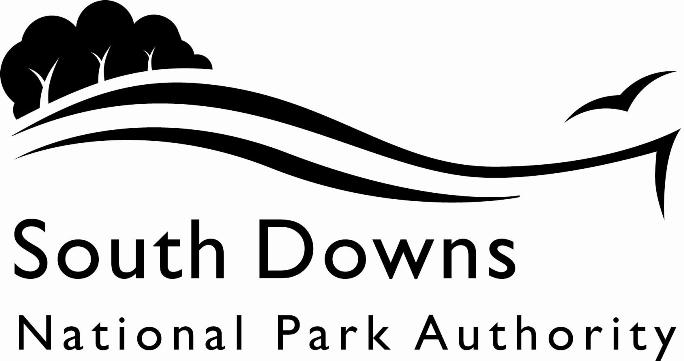 Town and Country Planning Acts 1990Planning (Listed Building and Conservation Area) Act 1990LIST OF NEW PLANNING AND OTHER APPLICATIONS, RECEIVED AND VALIDWEEKLY LIST AS AT 30 November 2020The following is a list of applications which have been received and made valid in the week shown above for the recovered areas within the South Downs National Park (Adur District Council, Arun District Council, Brighton & Hove Council, Wealden District Council, Worthing Borough Council and county applications for East Sussex, Hampshire and West Sussex County Councils), and for all “Called In” applications for the remainder of the National Park area. These will be determined by the South Downs National Park Authority.IMPORTANT NOTE:The South Downs National Park Authority has adopted the Community Infrastructure Levy Charging Schedule, which will take effect from 01 April 2017.  Applications determined after 01 April will be subject to the rates set out in the Charging Schedule (https://www.southdowns.gov.uk/planning/planning-policy/community-infrastructure-levy/).  Further information regarding whether your development is liable, or when exemptions might apply can be found on the same webpage under ‘Frequently Asked Questions’.  If you have any questions, please contact CIL@southdowns.gov.uk or tel: 01730 814810.  Want to know what’s happening in the South Downs National Park? 
Sign up to our monthly newsletter to get the latest news and views delivered to your inboxwww.southdowns.gov.uk/join-the-newsletterApplicant:		Mr Ryan O'GradyProposal:	Demolition of the existing double garage and glazed link and construction of new double garage with accommodation and link  (Proposed change of approved glazed roof covering from glass to lead rolled roof on Listed Building Consent SDNP/19/03572/LIS)Location:	Burpham Farm House , The Street, Burpham, BN18 9RJGrid Ref:	504315 109054Applicant:		Edward Vii Estates LtdProposal:	Variation of Condition 1 (which requires development to be in accordance with the submitted plans) on planning consent SDNP/12/01392/FUL to enable amendments to the design and layouts associated with the conversion for residential use of the Nurses Block, Engine House and Motor House, Engine House Cottages, West Apartments and north-west Wing of the main Sanatorium buildingLocation:	King Edward Vii Hospital, Kings Drive, Easebourne, Midhurst, West Sussex, GU29 0BLGrid Ref:	488001 124948Applicant:		MR RICHARD JONESProposal:	Single storey extension, detached garage in rear garden and widening of existing vehicular crossover accessLocation:	10 The Oval, Findon, BN14 0TNGrid Ref:	512195 109340Applicant:		MR ClappProposal:	T1 - Beech - Reduce and reshape by 3 metres, T2 - Cherry - Reduce and reshape by 1.5 metres, T3 - Cherry - Reduce and reshape by 2 metres, G4 - Birch x2 - Reduce and reshape by 2 metres. Remove or cut back low branches to give 3 metre clearance from ground level, T5 - Cherry -  Lightly reduce to shape.Location:	27 Convent Gardens, Findon, BN14 0RZGrid Ref:	512540 108645Applicant:		Caroline HillProposal:	Intention to fell 1 No. Horse Chestnut Tree (Pink Flowering)Location:	Findon Place, Horsham Road, Findon, Worthing, West Sussex, BN14 0RFGrid Ref:	511720 108456Applicant:		Patrick CooperProposal:	Notification of intention to remove to ground level 2 no. Cypress tree's on boundary of front garden.Location:	Coombes, The Street, Fulking, Henfield, West Sussex, BN5 9LXGrid Ref:	524815 111501Applicant:		Ed & Verity Gemmell & McArthurProposal:	Conversion of existing garage to form annex as ancillary accommodation.Location:	Hillside Cottage , Underhill Lane, Clayton, BN6 9PJGrid Ref:	529905 113995Applicant:		Ed & Verity Gemmell & McArthurProposal:	Conversion of existing garage to form annex as ancillary accommodation.Location:	Hillside Cottage , Underhill Lane, Clayton, BN6 9PJGrid Ref:	529905 113995Applicant:		Mr Alistair Harris (Metis Homes)Proposal:	Erection of 75 new homes with associated access, parking and landscaping following demolition of the existing buildings.Location:	Council Depot, Bepton Road, Midhurst, West Sussex, GU29 9QXGrid Ref:	487755 121032Applicant:		Aldi Stores LtdProposal:	The erection of a Class E retail unit with access, car parking and associated works.Location:	Paris House, Frenchmans Road, Petersfield, Hampshire, GU32 3AWGrid Ref:	474171 123644Applicant:		MRS M DALLEYProposal:	ConservatoryLocation:	2 Forge Close, Pyecombe, BN45 7BJGrid Ref:	529269 112395Town and Country Planning Acts 1990Planning (Listed Building and Conservation Area) Act 1990LIST OF NEW PLANNING AND OTHER APPLICATIONS, RECEIVED AND VALIDWEEKLY LIST AS AT 30 November 2020The following is a list of applications which have been received and made valid in the week shown above. These will be determined, under an agency agreement, by Chichester District Council, unless the application is ‘called in’ by the South Downs National Park Authority for determination. Further details regarding the agency agreement can be found on the SDNPA website at www.southdowns.gov.uk.If you require any further information please contact Chichester District Council who will be dealing with the application.IMPORTANT NOTE:The South Downs National Park Authority has adopted the Community Infrastructure Levy Charging Schedule, which will take effect from 01 April 2017.  Applications determined after 01 April will be subject to the rates set out in the Charging Schedule (https://www.southdowns.gov.uk/planning/planning-policy/community-infrastructure-levy/).  Further information regarding whether your development is liable, or when exemptions might apply can be found on the same webpage under ‘Frequently Asked Questions’.  If you have any questions, please contact CIL@southdowns.gov.uk or tel: 01730 814810.  Want to know what’s happening in the South Downs National Park? 
Sign up to our monthly newsletter to get the latest news and views delivered to your inboxwww.southdowns.gov.uk/join-the-newsletterApplicant:		Lawrence HarveyProposal:	Single storey extension to existing nursing home to provide 11 bedrooms, nurses room, dayroom and bathroom (existing care bungalows to be demolished).Location:	Barlavington Manor , Burton Park Road, Barlavington, GU28 0JSGrid Ref:	497484 118325Applicant:		Mr and Mrs HampsonProposal:	Construction of a retaining wall and associated landscaping works.Location:	Rose Cottage, Crouch Lane, Barlavington, Petworth, West Sussex, GU28 0LGGrid Ref:	497010 116206Applicant:		Mr and Mrs HampsonProposal:	Construction of a retaining wall and associated landscaping works.Location:	Rose Cottage, Crouch Lane, Barlavington, Petworth, West Sussex, GU28 0LGGrid Ref:	497010 116206Applicant:		Sharon BurtProposal:	Replacement of 2 no. skylights, guttering and downpipes, 2 no. roof void access doors and repair to balcony on the west elevation.Location:	Littlegreen School , B2146 Hundred Acres To Compton Down Road, Compton, PO18 9NWGrid Ref:	477124 115731Applicant:		Mr Damian LazaroProposal:	Single storey flat roof extension & 2.5 bay oak framed garage.Location:	Meadowview Cottage, High Street, Duncton, West Sussex, GU28 0LDGrid Ref:	495998 117163Applicant:		Mr Robert BiartProposal:	Demolition of 1 no. existing dwelling, garage and outbuildings, replaced with 1no. detached dwelling and 1no. detached garage/storage including access, driveway, parking and amenity space.Location:	Bittlesfield , Ebernoe Road, Balls Cross, Ebernoe, GU28 9JUGrid Ref:	498632 126526IMPORTANT NOTE: This application is liable for Community Infrastructure Levy and associated details will require to be recorded on the Local Land Charges Register. If you require any additional information regarding this, please contact CIL@southdowns.gov.uk or tel: 01730 814810.Applicant:		Andrew HeatonProposal:	Demolition of 2 no. domestic greenhouses and erection of 1 no. domestic greenhouse.Location:	Eastwood Farm , Graffham Road, East Lavington, GU28 0QFGrid Ref:	493967 118729Applicant:		Mr & Mrs Alan & Jane VealProposal:	Proposed extension to an existing house to provide a larger kitchen.Location:	4 Wallace Square, East Lavington, West Sussex, GU28 0FJGrid Ref:	494277 116576Applicant:		Mr J McGloganProposal:	Notification of intention to crown reduce height down to 4m and widths to 4.5m on 1 no. Cherry tree (T1).Location:	Mill Barn , Sheepwash, Elsted, GU29 0LAGrid Ref:	481497 119539Applicant:		BibleProposal:	Erection of single storey extension to South elevation with link to two storey extension on South and West elevation with associated works.Location:	Redlands Farm Cottage , Redlands Lane, Elsted, GU29 0LAGrid Ref:	481683 119031IMPORTANT NOTE: This application is liable for Community Infrastructure Levy and associated details will require to be recorded on the Local Land Charges Register. If you require any additional information regarding this, please contact CIL@southdowns.gov.uk or tel: 01730 814810.Applicant:		Mr and Mrs TaylorProposal:	Erection of two storey rear extension.Location:	Springfields , Chilcrofts Lane, Kingsley Green, Fernhurst, GU27 3LZGrid Ref:	489576 130267Applicant:		LaurieProposal:	Crown lift to give 4m clearance (by removal of secondary branching only) on 1 no. Oak tree (T1). Reduce height by 6m to 17m, reduce east sector to 5m (growing towards dwelling), reduce north sector to 7m and crown lift by up to 5m (above ground level) on 1 no. Oak tree (T2). Removal of lowest 2 no. limbs on 1 no. Oak tree (T3). Reduce height by 2m to 12m, carry out cyclical work, as required, to maintain the tree at 12-14m and removal of basal growth - crown lift by up to 3m (above ground level)  on 2 no. Lime trees (T5 and T6). Fell 1 no. Yew tree (T4), 1 no. Ash tree (T7) and 1 no. White Poplar tree (T8). All 8 no. trees within Area, A1 subject to FH/69/00458/TPO.Location:	Sylvans , 4 The Ridgeway, Fernhurst, GU27 3JUGrid Ref:	489884 128665Applicant:		Mr Matthew HighamProposal:	Extension and alterations, replacement garage and outbuilding.Location:	Primrose Cottage , Square Drive, Kingsley Green, Fernhurst, GU27 3LWGrid Ref:	489756 129983Applicant:		Mr Graham RobertsProposal:	Notification of intention to reduce crown by approx. 2.5m and crown lift to approx. 2.5m (above ground level) on 1no. Copper Beech tree (Fagus sylvatica purpurea) (marked on plan as 1), remove 1no. limb at 1.6m height (above ground level) on west sector and crown thin by 25% on east sector on 1no. Liquid Amber tree (Liquidambar styraciflua) (marked on plan as 2), reduce height by 1m on 1no. Walnut tree (Juglans regia) (marked on plan as 3) and reduce height by up to 3m on 1no. Ginkgo biloba tree (marked on plan as 4).Location:	Coates Manor , Coates Lane, Fittleworth, RH20 1ESGrid Ref:	499817 117909Applicant:		Mr Hatef MansoubiProposal:	Replacement of modern conservatory with a ground floor masonry extension and other minor works.Location:	3 Funtington Hall , Common Road, Funtington, PO18 9LLGrid Ref:	480020 108342Applicant:		Mr Hatef MansoubiProposal:	Replacement of modern conservatory with a ground floor masonry extension and other minor works.Location:	3 Funtington Hall , Common Road, Funtington, PO18 9LLGrid Ref:	480020 108342Applicant:		Mr Adrian LloydProposal:	Installation of a ground source heat pump array and use of existing outbuilding as a plant room to serve domestic needs of dwelling.Location:	Bluebell Wood , Topleigh Road, Graffham, GU28 0PAGrid Ref:	492265 119333Applicant:		Mr B PampiglioneProposal:	Erection of summerhouse to replace former pigsties for use as home office.Location:	Copse Farm , Woodcote Lane, Graffham, GU28 0NZGrid Ref:	492032 118073Applicant:		Mr Steve HulmeProposal:	Notification of intention to remove 1 no. lowest limb (eastern sector) on 1 no. Willow tree and fell 1 no. Lime tree (T2). Location:	Caerfai , Church Lane, South Harting, GU31 5QFGrid Ref:	478391 119463Applicant:		Mr Andrew WatsonProposal:	Demolition of entrance porch, rear lobby and detached garage. Construction of new entrance porch, garage with hardstanding and bay window. Change of elevational materials - (variation of condition 2 of planning permission SDNP/20/01279/HOUS) - (Rebuild and extend timber lean-to on the western elevation and adjust bi-fold doors to have solid lower panels instead of glazing).Location:	Quebec House , Quebec Lane, West Harting, GU31 5PGGrid Ref:	478008 121431Applicant:		Mr Nick SherwinProposal:	Notification of intention to raise crown over outbuilding to give a 2m clearance from the building on 1 no. Magnolia tree (T1) and reduce eastern sector by 2-3m to alleviate overhang over the property on 1 no. Maple tree (T2).Location:	Heyshott Farmhouse, Leggs Lane, Heyshott, Midhurst, West Sussex, GU29 0DJGrid Ref:	489654 118079Applicant:		Mrs Louise JeppesenProposal:	Proposed construction of indoor pool house west of dwelling.Location:	The Haven , Shop Lane, East Lavant, Chichester, PO18 0BAGrid Ref:	486355 108414Applicant:		Mr James PickfordProposal:	Notification of intention to fell 1 no. Macrocarpa tree.Location:	26 Lower Road, East Lavant, Chichester, West Sussex, PO18 0AQGrid Ref:	486349 108304Applicant:		Ms Claire PenhallurickProposal:	New timber-framed four-bay garage, brick retaining wall and relocation of existing oil tank.Location:	St Peters Well , Vicarage Lane, Lodsworth, GU28 9DFGrid Ref:	493071 122892Applicant:		Mr Simon LaverProposal:	Notification of intention to crown reduce by approx. 1.2m and thin by 20% on the southern sector on 1 no. Cedar treeLocation:	The Great House, Langham Lane, Lodsworth, West Sussex, GU28 9DAGrid Ref:	492875 122869Applicant:		Mr Andy BowersProposal:	Proposed retention and adaption of process chiller unit and supporting platform (Variation of condition 2 of permission SDNP/15/1759/FUL - to increase working hours to 24 hours per day, 5 days per week, Monday to Friday).Location:	Units 25 to 26, Holmbush Industrial Estate, Midhurst, West Sussex, GU29 9HXGrid Ref:	488102 120617Applicant:		Alison PoultonProposal:	Notification of intention to crown reduce by 20% on 5 no. Beech trees (1, 11,12,14 and 15), reduce height by 2m and trim sides by 0.4m on 9 no. Leyland Cypress trees (2-10), fell 1 no. Beech tree (13) and reduce height by 0.8m and trim sides by 0.25m on 2 no. Leyland Cypress trees (16 and 17).Location:	Walnut Cottage , A283 Pipers Lane To Valentines Lea, Valentines Hill, Northchapel, GU28 9HWGrid Ref:	495195 129627Applicant:		Lord John EgremontProposal:	Notification of intention to crown thin by up to 10% on the east sector, reduce 1no. limb on the east sector by up to 10%, remove 1no. branch stub on north-eastern sector and 1no. branch stub on the west sector on 1no. Sycamore tree (T1).Location:	Petworth House, Church Street, Petworth, West Sussex, GU28 0AEGrid Ref:	497592 121888Applicant:		Mr & Mrs Bartlett/CloustonProposal:	Stonework Repairs, Phased Re-roofing & Minor Internal AdaptationsLocation:	New Grove , Grove Street, Petworth, GU28 0BDGrid Ref:	498002 121230Applicant:		Mrs Joan BurnettProposal:	Notification of intention to remove 1 no. limb (north sector - overhanging the highway) on 1 no. Larch tree (T1).Location:	The Folly, Foxhall, Charlton, Singleton, Chichester, West Sussex, PO18 0HUGrid Ref:	488767 112938Applicant:		F Taylor & R Keeling F Taylor & R KeelingProposal:	New agricultural barn.Location:	The Old Dairy , Mill Lane, Stedham, GU29 0PRGrid Ref:	486515 122808Town and Country Planning Acts 1990Planning (Listed Building and Conservation Area) Act 1990LIST OF NEW PLANNING AND OTHER APPLICATIONS, RECEIVED AND VALIDWEEKLY LIST AS AT 30 November 2020The following is a list of applications which have been received and made valid in the week shown above. These will be determined, under an agency agreement, by East Hants District Council, unless the application is ‘called in’ by the South Downs National Park Authority for determination. Further details regarding the agency agreement can be found on the SDNPA website at www.southdowns.gov.uk.If you require any further information please contact by East Hants District Council who will be dealing with the application.IMPORTANT NOTE:The South Downs National Park Authority has adopted the Community Infrastructure Levy Charging Schedule, which will take effect from 01 April 2017.  Applications determined after 01 April will be subject to the rates set out in the Charging Schedule (https://www.southdowns.gov.uk/planning/planning-policy/community-infrastructure-levy/).  Further information regarding whether your development is liable, or when exemptions might apply can be found on the same webpage under ‘Frequently Asked Questions’.  If you have any questions, please contact CIL@southdowns.gov.uk or tel: 01730 814810.  Want to know what’s happening in the South Downs National Park? 
Sign up to our monthly newsletter to get the latest news and views delivered to your inboxwww.southdowns.gov.uk/join-the-newsletterApplicant:		Mr & Mrs G. JonesProposal:	Two storey extension comprising: replacement ground floor kitchen and new first floor bedroom/en-suite. Full width rear dormer to existing house. Part removal of existing pitched roof over single storey side rooms and reversion to a flat roof as original. New replacement windows.Location:	Church House , Church Street, Binsted, Alton, GU34 4NXGrid Ref:	477246 140813Applicant:		I MurrayProposal:	Single storey link between house and garage and single storey rear extensionLocation:	Chantry Cottage , Church Street, Binsted, Alton, GU34 4NXGrid Ref:	477094 141014Applicant:		Andrew SkeetProposal:	Willow - Reduce height by 4 metres from 20 metres to 16 metres. Reduce spread to north by 4 metres to leave 4 metres; to south by 4 metres to leave 4 metres; to east by 0 metres; to west by 4 metres to leave 4 metres.Location:	Land adjacent to Buriton Pond, High Street, Buriton, Petersfield, Hampshire, Grid Ref:	473963 120009Applicant:		Mr N WallsgroveProposal:	Variation of condition 10 of SDNP/20/01605/FUL - To allow change of approved drawings 5 and 6 to 5A and 6B to show a covered outside area.Location:	Pepperpot Nursery , Selborne Road, Selborne, Alton, GU34 3HLGrid Ref:	471704 137640Applicant:		Mr & Mrs GoldingProposal:	Conversion of redundant barn building to a dwellingLocation:	2 Fishpond Cottages , Fishponds Lane, East Meon, Petersfield, GU32 1QPGrid Ref:	469459 121150IMPORTANT NOTE: This application is liable for Community Infrastructure Levy and associated details will require to be recorded on the Local Land Charges Register. If you require any additional information regarding this, please contact CIL@southdowns.gov.uk or tel: 01730 814810.Applicant:		Mr M BrothertonProposal:	Erection of Garden shedLocation:	The Old Barn, Barnetside, Petersfield Road, Froxfield, Petersfield, Hampshire, GU32 1BZGrid Ref:	471913 128457Applicant:		Mr & Mrs GodbyProposal:	Single storey extension to rear following removal of sunroom.Location:	1 Oak Tree Cottages , Petersfield Road, Greatham, Liss, GU33 6EZGrid Ref:	477518 130678Applicant:		Mr Stephen AtkinsProposal:	Hawthorn - Fell, height approx 3 metres, spread approx 3 metres.  No landscape or amenity value.  To be replaced with Victoria Plum treeLocation:	Orchard Cottage, Vicarage Lane, Hawkley, Liss, Hampshire, GU33 6NFGrid Ref:	474645 129345Applicant:		Mr  Mrs J H MurphyProposal:	Creation of MenageLocation:	The Thatched Barn, Barrowhill Farm Lane, Ramsdean, Petersfield, Hampshire, GU32 1RPGrid Ref:	470492 122335Applicant:		Ms Karen FeeneyProposal:	Request for an extension of planning permision SDNP/17/02844/FUL   - Two glazed canopies Location:	The Triangle-Liss Community Centre, Mill Road, Liss, Hampshire, GU33 7DXGrid Ref:	477920 127652Applicant:		Mr WoodsProposal:	Two dwellings with associated landscaping and carports following demolition of existing dwellingLocation:	Seton, Hill Brow Road, Liss, Hampshire, GU33 7LEGrid Ref:	477887 127442IMPORTANT NOTE: This application is liable for Community Infrastructure Levy and associated details will require to be recorded on the Local Land Charges Register. If you require any additional information regarding this, please contact CIL@southdowns.gov.uk or tel: 01730 814810.Applicant:		Mr & Mrs OvertonProposal:	Construct a new barn-style ancillary building to accommodate two new lockable garages a workshop, storage and a home office.Location:	Byways , Farther Common Lane, Hill Brow, Liss, GU33 7QHGrid Ref:	478167 126410Applicant:		Mr Jeremy RyeProposal:	Three dwellings following demolition of annexeLocation:	Ryecroft, The Annexe , 76 Forest Road, Liss, GU33 7BLGrid Ref:	478250 128773IMPORTANT NOTE: This application is liable for Community Infrastructure Levy and associated details will require to be recorded on the Local Land Charges Register. If you require any additional information regarding this, please contact CIL@southdowns.gov.uk or tel: 01730 814810.Applicant:		Mr Bill GosneyProposal:	Freestanding rectangular sign to advertise entrance to the newly extended and refurbished Petersfield Museum.Location:	Petersfield Museum , St Peters Road, Petersfield, GU32 3HXGrid Ref:	474693 123122Applicant:		Mr Paul FisherProposal:	Listed building consent - Changes to internal partitioning and to insulating works to pitched roof.  Internal partition: Proposal to split one two-roomed office suite for a single occupier into two separately lettable, single-room offices.  This is a response to the difficulty in finding tenants for a larger, two room suite. Install thermal and acoustic insulation into vaulted ceiling room. This is to address ecological and energy efficient performance, increase warmth and reduce noise into one of the offices. Install two roof-lights into the pitched roof.Location:	School Masters House, 39 College Street, Petersfield, Hampshire, GU31 4AGGrid Ref:	474914 123634Applicant:		Mrs Jenny HollingtonProposal:	Horse Chestnut Tree - Overall Crown  Reduction of Approx 2 metres; careful thinning of remaining outer crown by 20%. Reasons: To improve health of the tree and safety of the public under it.Location:	Sheet Village Green, Village Street, Sheet, Petersfield, Hampshire, Grid Ref:	475839 124541Town and Country Planning Acts 1990Planning (Listed Building and Conservation Area) Act 1990LIST OF NEW PLANNING AND OTHER APPLICATIONS, RECEIVED AND VALIDWEEKLY LIST AS AT 30 November 2020The following is a list of applications which have been received and made valid in the week shown above. These will be determined, under an agency agreement, by Horsham District Council, unless the application is ‘called in’ by the South Downs National Park Authority for determination. Further details regarding the agency agreement can be found on the SDNPA website at www.southdowns.gov.uk.If you require any further information please contact by Horsham District Council who will be dealing with the application.IMPORTANT NOTE:The South Downs National Park Authority has adopted the Community Infrastructure Levy Charging Schedule, which will take effect from 01 April 2017.  Applications determined after 01 April will be subject to the rates set out in the Charging Schedule (https://www.southdowns.gov.uk/planning/planning-policy/community-infrastructure-levy/).  Further information regarding whether your development is liable, or when exemptions might apply can be found on the same webpage under ‘Frequently Asked Questions’.  If you have any questions, please contact CIL@southdowns.gov.uk or tel: 01730 814810.  Want to know what’s happening in the South Downs National Park? 
Sign up to our monthly newsletter to get the latest news and views delivered to your inboxwww.southdowns.gov.uk/join-the-newsletterApplicant:		Susan WatsonProposal:	Erection of a detached single garage.Location:	Drewitts Farm, Horseshoe , Church Street, Amberley, BN18 9NDGrid Ref:	503042 113087Applicant:		Mr & Mrs BaconProposal:	Internal reconfiguration to provide a new kitchen/dining room, downstairs WC, utility room and ensuite to master bedroom on first floor and second bedroom on ground floor. Installation of full height windows, bifold doors and roof lights to rear elevation.Location:	Crossgate House , Rackham Road, Amberley, BN18 9NTGrid Ref:	504228 113555Applicant:		Mr & Mrs Len & Christine EarlProposal:	Demolition of existing residential dwelling and five outbuildings. Erection of a detached 3 bedroom dwelling and ancillary building providing undercover parking and studio/store room with associated landscaping.Location:	Greenacres Farm , Washington Road, Storrington, RH20 4AFGrid Ref:	510305 113673IMPORTANT NOTE: This application is liable for Community Infrastructure Levy and associated details will require to be recorded on the Local Land Charges Register. If you require any additional information regarding this, please contact CIL@southdowns.gov.uk or tel: 01730 814810.Town and Country Planning Acts 1990Planning (Listed Building and Conservation Area) Act 1990LIST OF NEW PLANNING AND OTHER APPLICATIONS, RECEIVED AND VALIDWEEKLY LIST AS AT 30 November 2020The following is a list of applications which have been received and made valid in the week shown above. These will be determined, under an agency agreement, by Lewes District Council, unless the application is ‘called in’ by the South Downs National Park Authority for determination. Further details regarding the agency agreement can be found on the SDNPA website at www.southdowns.gov.uk.If you require any further information please contact by Lewes District Council who will be dealing with the application.IMPORTANT NOTE:The South Downs National Park Authority has adopted the Community Infrastructure Levy Charging Schedule, which will take effect from 01 April 2017.  Applications determined after 01 April will be subject to the rates set out in the Charging Schedule (https://www.southdowns.gov.uk/planning/planning-policy/community-infrastructure-levy/).  Further information regarding whether your development is liable, or when exemptions might apply can be found on the same webpage under ‘Frequently Asked Questions’.  If you have any questions, please contact CIL@southdowns.gov.uk or tel: 01730 814810.  Want to know what’s happening in the South Downs National Park? 
Sign up to our monthly newsletter to get the latest news and views delivered to your inboxwww.southdowns.gov.uk/join-the-newsletterApplicant:		Pauline GandeyProposal:	Loft conversion including installation of two roof lights to the front roof slope and a flat roof dormer to the rearLocation:	20 Nevill Cottages, Ditchling, BN6 8UTGrid Ref:	532481 114819Applicant:		Mr N JonesProposal:	Sycamore (T1) - Coppice due to potential rooting into listed wall & canopy growth within telephone cables.Elm (T2) - Coppice due to potential rooting into listed wall & canopy growth within telephone cables.Location:	Glynde Gardens , The Street, Glynde, BN8 6SXGrid Ref:	545578 109233Applicant:		Trustees of Desmars SippProposal:	Change of use of ground floor (left hand suite) from business (B1) to one bedroom residential unit (C3)Location:	Suite 2, 23 High Street, Lewes, East Sussex, BN7 2LUGrid Ref:	541726 110177Applicant:		Ms J FootProposal:	Removal of Holly TreeLocation:	19 Grange Road, Lewes, East Sussex, BN7 1TSGrid Ref:	541070 109782Applicant:		Mr C CorrieProposal:	Change of use of commercial unit from hairdresser (A1) to tattoo parlour (sui generis)Location:	Suite 1, 16 Market Street, Lewes, East Sussex, BN7 2NBGrid Ref:	541617 110193Applicant:		Mr H WoodhamsProposal:	Relocation and extension of the existing rear roaster flueLocation:	18 Cliffe High Street, Lewes, BN7 2AHGrid Ref:	542052 110260Applicant:		Mr H WoodhamsProposal:	Relocation and extension of the existing rear roaster flueLocation:	18 Cliffe High Street, Lewes, BN7 2AHGrid Ref:	542052 110260Applicant:		Ms Z JamalProposal:	Various internal alterations, including reorganisation of internal layout, replacement of bathroom sanitary ware and installation of new kitchenLocation:	10-11 Top Floor Flat , Priory Crescent, Lewes, BN7 1HPGrid Ref:	541307 109654Applicant:		Wendy BakerProposal:	Single storey front and side extension to existing dwellingLocation:	2 Pellbrook Road, Lewes, BN7 2TEGrid Ref:	540597 111062Applicant:		Ms P MerrettProposal:	Erection of rear and side single-storey infill extensionLocation:	1 De Montfort Terrace , De Montfort Road, Lewes, BN7 1RXGrid Ref:	540760 110105Applicant:		Mr J FieldProposal:	Proposal to extend the raised Jury dais furniture in Crown Court 3Location:	182 High Street, Lewes, BN7 1YBGrid Ref:	541502 110100Applicant:		Ms Lorraine HoadProposal:	Beech (T2) - Crown lift, cut back away from road selected lower branches. Branches are impeding high sided vehicles, telephone wiresLocation:	53 Hawkenbury Way, Lewes, East Sussex, BN7 1LTGrid Ref:	540351 110228Applicant:		Mr T ButlerProposal:	T1 - 1 No. Tree of Heaven - reduce and reshape crown by approximately 2.5-3.0 metresLocation:	St Thomas A Becket Church , Cliffe High Street, Lewes, BN7 2AHGrid Ref:	542132 110271Applicant:		J & P Carr (Farms) LtdProposal:	Conversion of agricultural building to provide farm worker accommodationLocation:	Deans Farm, Lewes Road, Piddinghoe, East Sussex, Grid Ref:	542679 103655Applicant:		Mr Angus BallProposal:	Replacement of four west elevation windowsLocation:	Plumpton Place , Ditchling Road, Plumpton, BN7 3AFGrid Ref:	536037 113442Town and Country Planning Acts 1990Planning (Listed Building and Conservation Area) Act 1990LIST OF NEW PLANNING AND OTHER APPLICATIONS, RECEIVED AND VALIDWEEKLY LIST AS AT 30 November 2020The following is a list of applications which have been received and made valid in the week shown above. These will be determined, under an agency agreement, by Winchester District Council, unless the application is ‘called in’ by the South Downs National Park Authority for determination. Further details regarding the agency agreement can be found on the SDNPA website at www.southdowns.gov.uk.If you require any further information please contact by Winchester District Council who will be dealing with the application.IMPORTANT NOTE:The South Downs National Park Authority has adopted the Community Infrastructure Levy Charging Schedule, which will take effect from 01 April 2017.  Applications determined after 01 April will be subject to the rates set out in the Charging Schedule (https://www.southdowns.gov.uk/planning/planning-policy/community-infrastructure-levy/).  Further information regarding whether your development is liable, or when exemptions might apply can be found on the same webpage under ‘Frequently Asked Questions’.  If you have any questions, please contact CIL@southdowns.gov.uk or tel: 01730 814810.  Want to know what’s happening in the South Downs National Park? 
Sign up to our monthly newsletter to get the latest news and views delivered to your inboxwww.southdowns.gov.uk/join-the-newsletterApplicant:		naProposal:	1no. small-cell antenna and 1no. equipment cabinet to be installedLocation:	Bt Mast, Woodlane Close, Bramdean, Hampshire, Grid Ref:	461512 128136Applicant:		Mr and Mrs Hugh and Natalie LumbyProposal:	Tree works taken directly from the tree survey schedule.T1 Box Elder, Crown lift from roofline to provide 2.0m clearanceT2 Box Elder, Fell to ground levelT3 Dead tree, Fell to ground levelT4 Yew, Remove Elder and Birch to south east of yewT5 Apple, Remove to provide space for vegetable plotT6 Domestic Plum, Remove to provide space for vegetable plotT7 Yew, Remove Elder under crown, Crown lift to provide 2.5m ground level clearance and lift off wall to match visual aspect of T4, Remove climbing plant and bramblesT8 Apple, Reduce by approximately 3m to bring back into management for fruit productionT9 Apple x2, Reduce by approximately 3m to bring back into management for fruit production, Sever ivyT10 Tulip Tree, Crown lift to provide 6m ground level clearance to allow light beneath crownT11 Birch, Remove to provide space for Apple orchard plantingT12 Manna Ash, Crown lift to provide 6m ground level clearanceT13 Cherry, Remove to provide space for Apple orchard plantingT15 Weeping Ash, Fell to ground levelT18 Wild Cherry, Fell to ground levelT20 Dead Tree, Fell to ground levelT21 Purple Beech, Crown lift to provide 5m ground level clearanceT22 Purple Beech, Crown lift to provide 5m ground level clearance and lift branches off roof including large upswept branch on south east side of trunkT24 Apple, Prune on south side to provide 1.5m separation of branch tips to rooflineGrp 1 Mixed Species, Remove deadwood, Remove lowest limb towards eastern end of group to remove dominance over neighbouring gardenH1 Yew, Reduce in height by approximately 3m from highest tree to create a uniform height Clip/reduce sides back by 1-2m to encourage more formal hedge appearance, then clip and maintain as hedgeLocation:	Manor House , High Street, Meonstoke, SO32 3NHGrid Ref:	461312 119911Applicant:		Ms A LovejoyProposal:	T1 - Bay Tree.  Crown reduce the top crown by circa 5m, leaving a 1.5m utility clearance; shape in the side canopy by up to 3m.Location:	Rose Cottage , Rectory Lane, Meonstoke, SO32 3NFGrid Ref:	461332 120137Applicant:		Mr and Mrs DysonProposal:	Proposed external alterations including removal of existing cladding and new insulated panels and part render appliedLocation:	Benchmark , Speltham Hill, Hambledon, PO7 4SEGrid Ref:	464856 114858Applicant:		Mr and Mrs CarterProposal:	Construction of a one and a half storey rear extension and a replacement pool house.Location:	Chilland Barn , Lower Chilland Lane, Martyr Worthy, SO21 1EBGrid Ref:	452367 132885Applicant:		Mrs Jane MastermanProposal:	Removal of roof to existing garage and erection of new roof for art studio/study.Location:	Taplands, Webbs Green, Soberton, Southampton, Hampshire, SO32 3PYGrid Ref:	461221 114944SDNPA (Arun District area)SDNPA (Arun District area)SDNPA (Arun District area)SDNPA (Arun District area)Team: SDNPA Western Area TeamTeam: SDNPA Western Area TeamTeam: SDNPA Western Area TeamTeam: SDNPA Western Area Team Parish: Burpham Parish CouncilWard:Arundel WardCase No:SDNP/20/04158/LISSDNP/20/04158/LISSDNP/20/04158/LISType:Listed BuildingListed BuildingListed Building Date Valid:19 November 2020Decision due:14 January 2021Case Officer:Karen WoodenKaren WoodenKaren WoodenSDNPA (Called In Applications)SDNPA (Called In Applications)SDNPA (Called In Applications)SDNPA (Called In Applications)Team: SDNPA Major Apps TeamTeam: SDNPA Major Apps TeamTeam: SDNPA Major Apps TeamTeam: SDNPA Major Apps Team Parish: Easebourne Parish CouncilWard:Easebourne Ward CHCase No:SDNP/20/04766/CNDSDNP/20/04766/CNDSDNP/20/04766/CNDType:Removal or Variation of a ConditionRemoval or Variation of a ConditionRemoval or Variation of a Condition Date Valid:23 November 2020Decision due:22 February 2021Case Officer:Rob AinslieRob AinslieRob AinslieSDNPA (Arun District area)SDNPA (Arun District area)SDNPA (Arun District area)SDNPA (Arun District area)Team: SDNPA Eastern Area TeamTeam: SDNPA Eastern Area TeamTeam: SDNPA Eastern Area TeamTeam: SDNPA Eastern Area Team Parish: Findon Parish CouncilWard:Findon WardCase No:SDNP/20/04921/HOUSSDNP/20/04921/HOUSSDNP/20/04921/HOUSType:HouseholderHouseholderHouseholder Date Valid:16 November 2020Decision due:11 January 2021Case Officer:Karen WoodenKaren WoodenKaren WoodenSDNPA (Arun District area)SDNPA (Arun District area)SDNPA (Arun District area)SDNPA (Arun District area)Team: SDNPA Western Area TeamTeam: SDNPA Western Area TeamTeam: SDNPA Western Area TeamTeam: SDNPA Western Area Team Parish: Findon Parish CouncilWard:Findon WardCase No:SDNP/20/05118/TPOSDNP/20/05118/TPOSDNP/20/05118/TPOType:Tree Preservation OrderTree Preservation OrderTree Preservation Order Date Valid:17 November 2020Decision due:12 January 2021Case Officer:Karen WoodenKaren WoodenKaren WoodenSDNPA (Arun District area)SDNPA (Arun District area)SDNPA (Arun District area)SDNPA (Arun District area)Team: SDNPA Western Area TeamTeam: SDNPA Western Area TeamTeam: SDNPA Western Area TeamTeam: SDNPA Western Area Team Parish: Findon Parish CouncilWard:Findon WardCase No:SDNP/20/05328/DDDTSDNP/20/05328/DDDTSDNP/20/05328/DDDTType:Dead Dangerous and Dying (Treeworks)Dead Dangerous and Dying (Treeworks)Dead Dangerous and Dying (Treeworks) Date Valid:27 November 2020Decision due:4 December 2020Case Officer:Karen WoodenKaren WoodenKaren WoodenSDNPA (Mid Sussex District area)SDNPA (Mid Sussex District area)SDNPA (Mid Sussex District area)SDNPA (Mid Sussex District area)Team: SDNPA Eastern Area TeamTeam: SDNPA Eastern Area TeamTeam: SDNPA Eastern Area TeamTeam: SDNPA Eastern Area Team Parish: Fulking Parish CouncilWard:Hurstpierpoint And Downs WardCase No:SDNP/20/04809/TCASDNP/20/04809/TCASDNP/20/04809/TCAType:Tree in a Conservation AreaTree in a Conservation AreaTree in a Conservation Area Date Valid:20 November 2020Decision due:1 January 2021Case Officer:Jessica RichesJessica RichesJessica RichesSDNPA (Mid Sussex District area)SDNPA (Mid Sussex District area)SDNPA (Mid Sussex District area)SDNPA (Mid Sussex District area)Team: SDNPA Eastern Area TeamTeam: SDNPA Eastern Area TeamTeam: SDNPA Eastern Area TeamTeam: SDNPA Eastern Area Team Parish: Hassocks Parish CouncilWard:Hassocks WardCase No:SDNP/20/04971/HOUSSDNP/20/04971/HOUSSDNP/20/04971/HOUSType:HouseholderHouseholderHouseholder Date Valid:19 November 2020Decision due:14 January 2021Case Officer:Katie SharpKatie SharpKatie SharpSDNPA (Mid Sussex District area)SDNPA (Mid Sussex District area)SDNPA (Mid Sussex District area)SDNPA (Mid Sussex District area)Team: SDNPA Eastern Area TeamTeam: SDNPA Eastern Area TeamTeam: SDNPA Eastern Area TeamTeam: SDNPA Eastern Area Team Parish: Hassocks Parish CouncilWard:Hassocks WardCase No:SDNP/20/04972/LISSDNP/20/04972/LISSDNP/20/04972/LISType:Listed BuildingListed BuildingListed Building Date Valid:19 November 2020Decision due:14 January 2021Case Officer:Katie SharpKatie SharpKatie SharpSDNPA (Called In Applications)SDNPA (Called In Applications)SDNPA (Called In Applications)SDNPA (Called In Applications)Team: SDNPA Western Area TeamTeam: SDNPA Western Area TeamTeam: SDNPA Western Area TeamTeam: SDNPA Western Area Team Parish: Midhurst Town CouncilWard:Midhurst War CHCase No:SDNP/20/05059/FULSDNP/20/05059/FULSDNP/20/05059/FULType:Full ApplicationFull ApplicationFull Application Date Valid:19 November 2020Decision due:31 December 2020Case Officer:Kelly PorterKelly PorterKelly PorterSDNPA (Called In Applications)SDNPA (Called In Applications)SDNPA (Called In Applications)SDNPA (Called In Applications)Team: SDNPA Western Area TeamTeam: SDNPA Western Area TeamTeam: SDNPA Western Area TeamTeam: SDNPA Western Area Team Parish: Petersfield Town CouncilWard:Petersfield Bell Hill WardCase No:SDNP/20/05058/FULSDNP/20/05058/FULSDNP/20/05058/FULType:Full ApplicationFull ApplicationFull Application Date Valid:20 November 2020Decision due:19 February 2021Case Officer:Richard FergusonRichard FergusonRichard FergusonSDNPA (Mid Sussex District area)SDNPA (Mid Sussex District area)SDNPA (Mid Sussex District area)SDNPA (Mid Sussex District area)Team: SDNPA Eastern Area TeamTeam: SDNPA Eastern Area TeamTeam: SDNPA Eastern Area TeamTeam: SDNPA Eastern Area Team Parish: Pyecombe Parish CouncilWard:Hurstpierpoint And Downs WardCase No:SDNP/20/04915/HOUSSDNP/20/04915/HOUSSDNP/20/04915/HOUSType:HouseholderHouseholderHouseholder Date Valid:19 November 2020Decision due:14 January 2021Case Officer:Amy Tyler-JonesAmy Tyler-JonesAmy Tyler-JonesChichester District CouncilChichester District CouncilChichester District CouncilChichester District CouncilTeam: Chichester DC DM teamTeam: Chichester DC DM teamTeam: Chichester DC DM teamTeam: Chichester DC DM team Parish: Sutton & Barlavington Parish CouncilWard:Fittleworth Ward CHCase No:SDNP/20/00190/FULSDNP/20/00190/FULSDNP/20/00190/FULType:Full ApplicationFull ApplicationFull Application Date Valid:18 November 2020Decision due:13 January 2021Case Officer:Derek PriceDerek PriceDerek PriceChichester District CouncilChichester District CouncilChichester District CouncilChichester District CouncilTeam: Chichester DC DM teamTeam: Chichester DC DM teamTeam: Chichester DC DM teamTeam: Chichester DC DM team Parish: Sutton & Barlavington Parish CouncilWard:Fittleworth Ward CHCase No:SDNP/20/04665/HOUSSDNP/20/04665/HOUSSDNP/20/04665/HOUSType:HouseholderHouseholderHouseholder Date Valid:17 November 2020Decision due:12 January 2021Case Officer:Beverley StubbingtonBeverley StubbingtonBeverley StubbingtonChichester District CouncilChichester District CouncilChichester District CouncilChichester District CouncilTeam: Chichester DC DM teamTeam: Chichester DC DM teamTeam: Chichester DC DM teamTeam: Chichester DC DM team Parish: Sutton & Barlavington Parish CouncilWard:Fittleworth Ward CHCase No:SDNP/20/04666/LISSDNP/20/04666/LISSDNP/20/04666/LISType:Listed BuildingListed BuildingListed Building Date Valid:17 November 2020Decision due:12 January 2021Case Officer:Beverley StubbingtonBeverley StubbingtonBeverley StubbingtonChichester District CouncilChichester District CouncilChichester District CouncilChichester District CouncilTeam: Chichester DC DM teamTeam: Chichester DC DM teamTeam: Chichester DC DM teamTeam: Chichester DC DM team Parish: Compton Parish CouncilWard:Westbourne Ward CHCase No:SDNP/20/03765/LISSDNP/20/03765/LISSDNP/20/03765/LISType:Listed BuildingListed BuildingListed Building Date Valid:25 November 2020Decision due:20 January 2021Case Officer:Louise KentLouise KentLouise KentChichester District CouncilChichester District CouncilChichester District CouncilChichester District CouncilTeam: Chichester DC DM teamTeam: Chichester DC DM teamTeam: Chichester DC DM teamTeam: Chichester DC DM team Parish: Duncton Parish CouncilWard:Fittleworth Ward CHCase No:SDNP/20/04926/HOUSSDNP/20/04926/HOUSSDNP/20/04926/HOUSType:HouseholderHouseholderHouseholder Date Valid:20 November 2020Decision due:15 January 2021Case Officer:Beverley StubbingtonBeverley StubbingtonBeverley StubbingtonChichester District CouncilChichester District CouncilChichester District CouncilChichester District CouncilTeam: Chichester DC DM teamTeam: Chichester DC DM teamTeam: Chichester DC DM teamTeam: Chichester DC DM team Parish: Ebernoe Parish CouncilWard:Loxwood Ward CHCase No:SDNP/20/05011/FULSDNP/20/05011/FULSDNP/20/05011/FULType:Full ApplicationFull ApplicationFull Application Date Valid:19 November 2020Decision due:14 January 2021Case Officer:Jenna ShoreJenna ShoreJenna ShoreChichester District CouncilChichester District CouncilChichester District CouncilChichester District CouncilTeam: Chichester DC DM teamTeam: Chichester DC DM teamTeam: Chichester DC DM teamTeam: Chichester DC DM team Parish: East Lavington Parish CouncilWard:Fittleworth Ward CHCase No:SDNP/20/04889/HOUSSDNP/20/04889/HOUSSDNP/20/04889/HOUSType:HouseholderHouseholderHouseholder Date Valid:16 November 2020Decision due:11 January 2021Case Officer:Beverley StubbingtonBeverley StubbingtonBeverley StubbingtonChichester District CouncilChichester District CouncilChichester District CouncilChichester District CouncilTeam: Chichester DC DM teamTeam: Chichester DC DM teamTeam: Chichester DC DM teamTeam: Chichester DC DM team Parish: East Lavington Parish CouncilWard:Fittleworth Ward CHCase No:SDNP/20/04992/HOUSSDNP/20/04992/HOUSSDNP/20/04992/HOUSType:HouseholderHouseholderHouseholder Date Valid:18 November 2020Decision due:13 January 2021Case Officer:Beverley StubbingtonBeverley StubbingtonBeverley StubbingtonChichester District CouncilChichester District CouncilChichester District CouncilChichester District CouncilTeam: Chichester DC DM teamTeam: Chichester DC DM teamTeam: Chichester DC DM teamTeam: Chichester DC DM team Parish: Elsted and Treyford Parish CouncilWard:Harting Ward CHCase No:SDNP/20/04980/TCASDNP/20/04980/TCASDNP/20/04980/TCAType:Tree in a Conservation AreaTree in a Conservation AreaTree in a Conservation Area Date Valid:18 November 2020Decision due:30 December 2020Case Officer:Henry WhitbyHenry WhitbyHenry WhitbyChichester District CouncilChichester District CouncilChichester District CouncilChichester District CouncilTeam: Chichester DC DM teamTeam: Chichester DC DM teamTeam: Chichester DC DM teamTeam: Chichester DC DM team Parish: Elsted and Treyford Parish CouncilWard:Harting Ward CHCase No:SDNP/20/05036/HOUSSDNP/20/05036/HOUSSDNP/20/05036/HOUSType:HouseholderHouseholderHouseholder Date Valid:25 November 2020Decision due:20 January 2021Case Officer:Rebecca PerrisRebecca PerrisRebecca PerrisChichester District CouncilChichester District CouncilChichester District CouncilChichester District CouncilTeam: Chichester DC DM teamTeam: Chichester DC DM teamTeam: Chichester DC DM teamTeam: Chichester DC DM team Parish: Fernhurst Parish CouncilWard:Fernhurst Ward CHCase No:SDNP/20/05085/HOUSSDNP/20/05085/HOUSSDNP/20/05085/HOUSType:HouseholderHouseholderHouseholder Date Valid:24 November 2020Decision due:19 January 2021Case Officer:Louise KentLouise KentLouise KentChichester District CouncilChichester District CouncilChichester District CouncilChichester District CouncilTeam: Chichester DC DM teamTeam: Chichester DC DM teamTeam: Chichester DC DM teamTeam: Chichester DC DM team Parish: Fernhurst Parish CouncilWard:Fernhurst Ward CHCase No:SDNP/20/05119/TPOSDNP/20/05119/TPOSDNP/20/05119/TPOType:Tree Preservation OrderTree Preservation OrderTree Preservation Order Date Valid:17 November 2020Decision due:12 January 2021Case Officer:Henry WhitbyHenry WhitbyHenry WhitbyChichester District CouncilChichester District CouncilChichester District CouncilChichester District CouncilTeam: Chichester DC DM teamTeam: Chichester DC DM teamTeam: Chichester DC DM teamTeam: Chichester DC DM team Parish: Fernhurst Parish CouncilWard:Fernhurst Ward CHCase No:SDNP/20/05198/HOUSSDNP/20/05198/HOUSSDNP/20/05198/HOUSType:HouseholderHouseholderHouseholder Date Valid:23 November 2020Decision due:18 January 2021Case Officer:Rebecca PerrisRebecca PerrisRebecca PerrisChichester District CouncilChichester District CouncilChichester District CouncilChichester District CouncilTeam: Chichester DC DM teamTeam: Chichester DC DM teamTeam: Chichester DC DM teamTeam: Chichester DC DM team Parish: Fittleworth Parish CouncilWard:Fittleworth Ward CHCase No:SDNP/20/04619/TCASDNP/20/04619/TCASDNP/20/04619/TCAType:Tree in a Conservation AreaTree in a Conservation AreaTree in a Conservation Area Date Valid:18 November 2020Decision due:30 December 2020Case Officer:Henry WhitbyHenry WhitbyHenry WhitbyChichester District CouncilChichester District CouncilChichester District CouncilChichester District CouncilTeam: Chichester DC DM teamTeam: Chichester DC DM teamTeam: Chichester DC DM teamTeam: Chichester DC DM team Parish: Funtington Parish CouncilWard:Lavant Ward CHCase No:SDNP/20/04949/HOUSSDNP/20/04949/HOUSSDNP/20/04949/HOUSType:HouseholderHouseholderHouseholder Date Valid:23 November 2020Decision due:18 January 2021Case Officer:Louise KentLouise KentLouise KentChichester District CouncilChichester District CouncilChichester District CouncilChichester District CouncilTeam: Chichester DC DM teamTeam: Chichester DC DM teamTeam: Chichester DC DM teamTeam: Chichester DC DM team Parish: Funtington Parish CouncilWard:Lavant Ward CHCase No:SDNP/20/04950/LISSDNP/20/04950/LISSDNP/20/04950/LISType:Listed BuildingListed BuildingListed Building Date Valid:23 November 2020Decision due:18 January 2021Case Officer:Louise KentLouise KentLouise KentChichester District CouncilChichester District CouncilChichester District CouncilChichester District CouncilTeam: Chichester DC DM teamTeam: Chichester DC DM teamTeam: Chichester DC DM teamTeam: Chichester DC DM team Parish: Graffham Parish CouncilWard:Fittleworth Ward CHCase No:SDNP/20/04941/FULSDNP/20/04941/FULSDNP/20/04941/FULType:Full ApplicationFull ApplicationFull Application Date Valid:19 November 2020Decision due:18 February 2021Case Officer:Beverley StubbingtonBeverley StubbingtonBeverley StubbingtonChichester District CouncilChichester District CouncilChichester District CouncilChichester District CouncilTeam: Chichester DC DM teamTeam: Chichester DC DM teamTeam: Chichester DC DM teamTeam: Chichester DC DM team Parish: Graffham Parish CouncilWard:Fittleworth Ward CHCase No:SDNP/20/04942/HOUSSDNP/20/04942/HOUSSDNP/20/04942/HOUSType:HouseholderHouseholderHouseholder Date Valid:18 November 2020Decision due:13 January 2021Case Officer:Beverley StubbingtonBeverley StubbingtonBeverley StubbingtonChichester District CouncilChichester District CouncilChichester District CouncilChichester District CouncilTeam: Chichester DC DM teamTeam: Chichester DC DM teamTeam: Chichester DC DM teamTeam: Chichester DC DM team Parish: Harting Parish CouncilWard:Harting Ward CHCase No:SDNP/20/04982/TCASDNP/20/04982/TCASDNP/20/04982/TCAType:Tree in a Conservation AreaTree in a Conservation AreaTree in a Conservation Area Date Valid:19 November 2020Decision due:31 December 2020Case Officer:Henry WhitbyHenry WhitbyHenry WhitbyChichester District CouncilChichester District CouncilChichester District CouncilChichester District CouncilTeam: Chichester DC DM teamTeam: Chichester DC DM teamTeam: Chichester DC DM teamTeam: Chichester DC DM team Parish: Harting Parish CouncilWard:Harting Ward CHCase No:SDNP/20/05104/CNDSDNP/20/05104/CNDSDNP/20/05104/CNDType:Removal or Variation of a ConditionRemoval or Variation of a ConditionRemoval or Variation of a Condition Date Valid:17 November 2020Decision due:12 January 2021Case Officer:Louise KentLouise KentLouise KentChichester District CouncilChichester District CouncilChichester District CouncilChichester District CouncilTeam: Chichester DC DM teamTeam: Chichester DC DM teamTeam: Chichester DC DM teamTeam: Chichester DC DM team Parish: Heyshott Parish CouncilWard:Easebourne Ward CHCase No:SDNP/20/05124/TCASDNP/20/05124/TCASDNP/20/05124/TCAType:Tree in a Conservation AreaTree in a Conservation AreaTree in a Conservation Area Date Valid:24 November 2020Decision due:5 January 2021Case Officer:Henry WhitbyHenry WhitbyHenry WhitbyChichester District CouncilChichester District CouncilChichester District CouncilChichester District CouncilTeam: Chichester DC DM teamTeam: Chichester DC DM teamTeam: Chichester DC DM teamTeam: Chichester DC DM team Parish: Lavant Parish CouncilWard:Lavant Ward CHCase No:SDNP/20/04624/HOUSSDNP/20/04624/HOUSSDNP/20/04624/HOUSType:HouseholderHouseholderHouseholder Date Valid:24 November 2020Decision due:19 January 2021Case Officer:Rebecca PerrisRebecca PerrisRebecca PerrisChichester District CouncilChichester District CouncilChichester District CouncilChichester District CouncilTeam: Chichester DC DM teamTeam: Chichester DC DM teamTeam: Chichester DC DM teamTeam: Chichester DC DM team Parish: Lavant Parish CouncilWard:Lavant Ward CHCase No:SDNP/20/04996/TCASDNP/20/04996/TCASDNP/20/04996/TCAType:Tree in a Conservation AreaTree in a Conservation AreaTree in a Conservation Area Date Valid:26 November 2020Decision due:7 January 2021Case Officer:Henry WhitbyHenry WhitbyHenry WhitbyChichester District CouncilChichester District CouncilChichester District CouncilChichester District CouncilTeam: Chichester DC DM teamTeam: Chichester DC DM teamTeam: Chichester DC DM teamTeam: Chichester DC DM team Parish: Lodsworth Parish CouncilWard:Easebourne Ward CHCase No:SDNP/20/04726/HOUSSDNP/20/04726/HOUSSDNP/20/04726/HOUSType:HouseholderHouseholderHouseholder Date Valid:18 November 2020Decision due:13 January 2021Case Officer:Beverley StubbingtonBeverley StubbingtonBeverley StubbingtonChichester District CouncilChichester District CouncilChichester District CouncilChichester District CouncilTeam: Chichester DC DM teamTeam: Chichester DC DM teamTeam: Chichester DC DM teamTeam: Chichester DC DM team Parish: Lodsworth Parish CouncilWard:Easebourne Ward CHCase No:SDNP/20/05162/TCASDNP/20/05162/TCASDNP/20/05162/TCAType:Tree in a Conservation AreaTree in a Conservation AreaTree in a Conservation Area Date Valid:19 November 2020Decision due:31 December 2020Case Officer:Henry WhitbyHenry WhitbyHenry WhitbyChichester District CouncilChichester District CouncilChichester District CouncilChichester District CouncilTeam: Chichester DC DM teamTeam: Chichester DC DM teamTeam: Chichester DC DM teamTeam: Chichester DC DM team Parish: Midhurst Town CouncilWard:Midhurst War CHCase No:SDNP/20/04196/CNDSDNP/20/04196/CNDSDNP/20/04196/CNDType:Removal or Variation of a ConditionRemoval or Variation of a ConditionRemoval or Variation of a Condition Date Valid:19 November 2020Decision due:14 January 2021Case Officer:Rebecca PerrisRebecca PerrisRebecca PerrisChichester District CouncilChichester District CouncilChichester District CouncilChichester District CouncilTeam: Chichester DC DM teamTeam: Chichester DC DM teamTeam: Chichester DC DM teamTeam: Chichester DC DM team Parish: Northchapel Parish CouncilWard:Loxwood Ward CHCase No:SDNP/20/04940/TCASDNP/20/04940/TCASDNP/20/04940/TCAType:Tree in a Conservation AreaTree in a Conservation AreaTree in a Conservation Area Date Valid:17 November 2020Decision due:29 December 2020Case Officer:Henry WhitbyHenry WhitbyHenry WhitbyChichester District CouncilChichester District CouncilChichester District CouncilChichester District CouncilTeam: Chichester DC DM teamTeam: Chichester DC DM teamTeam: Chichester DC DM teamTeam: Chichester DC DM team Parish: Petworth Town CouncilWard:Petworth Ward CHCase No:SDNP/20/05031/TCASDNP/20/05031/TCASDNP/20/05031/TCAType:Tree in a Conservation AreaTree in a Conservation AreaTree in a Conservation Area Date Valid:17 November 2020Decision due:29 December 2020Case Officer:Henry WhitbyHenry WhitbyHenry WhitbyChichester District CouncilChichester District CouncilChichester District CouncilChichester District CouncilTeam: Chichester DC DM teamTeam: Chichester DC DM teamTeam: Chichester DC DM teamTeam: Chichester DC DM team Parish: Petworth Town CouncilWard:Petworth Ward CHCase No:SDNP/20/05056/LISSDNP/20/05056/LISSDNP/20/05056/LISType:Listed BuildingListed BuildingListed Building Date Valid:13 November 2020Decision due:8 January 2021Case Officer:Beverley StubbingtonBeverley StubbingtonBeverley StubbingtonChichester District CouncilChichester District CouncilChichester District CouncilChichester District CouncilTeam: Chichester DC DM teamTeam: Chichester DC DM teamTeam: Chichester DC DM teamTeam: Chichester DC DM team Parish: Singleton Parish CouncilWard:Goodwood Ward CHCase No:SDNP/20/05165/TCASDNP/20/05165/TCASDNP/20/05165/TCAType:Tree in a Conservation AreaTree in a Conservation AreaTree in a Conservation Area Date Valid:17 November 2020Decision due:29 December 2020Case Officer:Henry WhitbyHenry WhitbyHenry WhitbyChichester District CouncilChichester District CouncilChichester District CouncilChichester District CouncilTeam: Chichester DC DM teamTeam: Chichester DC DM teamTeam: Chichester DC DM teamTeam: Chichester DC DM team Parish: Stedham With Iping Parish CouncilWard:Midhurst War CHCase No:SDNP/20/05128/FULSDNP/20/05128/FULSDNP/20/05128/FULType:Full ApplicationFull ApplicationFull Application Date Valid:18 November 2020Decision due:13 January 2021Case Officer:Louise KentLouise KentLouise KentEast Hampshire District CouncilEast Hampshire District CouncilEast Hampshire District CouncilEast Hampshire District CouncilTeam: East Hants DM teamTeam: East Hants DM teamTeam: East Hants DM teamTeam: East Hants DM team Parish: Binsted Parish CouncilWard:Binsted, Bentley & Selborne WardCase No:SDNP/20/05006/HOUSSDNP/20/05006/HOUSSDNP/20/05006/HOUSType:HouseholderHouseholderHouseholder Date Valid:20 November 2020Decision due:15 January 2021Case Officer:Luke TurnerLuke TurnerLuke TurnerEast Hampshire District CouncilEast Hampshire District CouncilEast Hampshire District CouncilEast Hampshire District CouncilTeam: East Hants DM teamTeam: East Hants DM teamTeam: East Hants DM teamTeam: East Hants DM team Parish: Binsted Parish CouncilWard:Binsted, Bentley & Selborne WardCase No:SDNP/20/05101/HOUSSDNP/20/05101/HOUSSDNP/20/05101/HOUSType:HouseholderHouseholderHouseholder Date Valid:17 November 2020Decision due:12 January 2021Case Officer:Ms Sabah HalliMs Sabah HalliMs Sabah HalliEast Hampshire District CouncilEast Hampshire District CouncilEast Hampshire District CouncilEast Hampshire District CouncilTeam: East Hants DM teamTeam: East Hants DM teamTeam: East Hants DM teamTeam: East Hants DM team Parish: Buriton Parish CouncilWard:Buriton & East Meon WardCase No:SDNP/20/04997/TCASDNP/20/04997/TCASDNP/20/04997/TCAType:Tree in a Conservation AreaTree in a Conservation AreaTree in a Conservation Area Date Valid:19 November 2020Decision due:31 December 2020Case Officer:Adele PoultonAdele PoultonAdele PoultonEast Hampshire District CouncilEast Hampshire District CouncilEast Hampshire District CouncilEast Hampshire District CouncilTeam: East Hants DM teamTeam: East Hants DM teamTeam: East Hants DM teamTeam: East Hants DM team Parish: Chawton Parish CouncilWard:Four Marks & Medstead WardCase No:SDNP/20/05112/CNDSDNP/20/05112/CNDSDNP/20/05112/CNDType:Removal or Variation of a ConditionRemoval or Variation of a ConditionRemoval or Variation of a Condition Date Valid:17 November 2020Decision due:12 January 2021Case Officer:Jon HolmesJon HolmesJon HolmesEast Hampshire District CouncilEast Hampshire District CouncilEast Hampshire District CouncilEast Hampshire District CouncilTeam: East Hants DM teamTeam: East Hants DM teamTeam: East Hants DM teamTeam: East Hants DM team Parish: East Meon Parish CouncilWard:Buriton & East Meon WardCase No:SDNP/20/04952/FULSDNP/20/04952/FULSDNP/20/04952/FULType:Full ApplicationFull ApplicationFull Application Date Valid:23 November 2020Decision due:18 January 2021Case Officer:Ms Sabah HalliMs Sabah HalliMs Sabah HalliEast Hampshire District CouncilEast Hampshire District CouncilEast Hampshire District CouncilEast Hampshire District CouncilTeam: East Hants DM teamTeam: East Hants DM teamTeam: East Hants DM teamTeam: East Hants DM team Parish: Froxfield and Privett Parish CouncilWard:Froxfield, Sheet & Steep WardCase No:SDNP/20/05083/HOUSSDNP/20/05083/HOUSSDNP/20/05083/HOUSType:HouseholderHouseholderHouseholder Date Valid:16 November 2020Decision due:11 January 2021Case Officer:Bernie BeckettBernie BeckettBernie BeckettEast Hampshire District CouncilEast Hampshire District CouncilEast Hampshire District CouncilEast Hampshire District CouncilTeam: East Hants DM teamTeam: East Hants DM teamTeam: East Hants DM teamTeam: East Hants DM team Parish: Greatham Parish CouncilWard:Whitehill Hogmoor & Greatham WardCase No:SDNP/20/05028/HOUSSDNP/20/05028/HOUSSDNP/20/05028/HOUSType:HouseholderHouseholderHouseholder Date Valid:19 November 2020Decision due:14 January 2021Case Officer:Bernie BeckettBernie BeckettBernie BeckettEast Hampshire District CouncilEast Hampshire District CouncilEast Hampshire District CouncilEast Hampshire District CouncilTeam: East Hants DM teamTeam: East Hants DM teamTeam: East Hants DM teamTeam: East Hants DM team Parish: Hawkley Parish CouncilWard:Ropley, Hawkley & Hangers WardCase No:SDNP/20/05070/TCASDNP/20/05070/TCASDNP/20/05070/TCAType:Tree in a Conservation AreaTree in a Conservation AreaTree in a Conservation Area Date Valid:16 November 2020Decision due:28 December 2020Case Officer:Adele PoultonAdele PoultonAdele PoultonEast Hampshire District CouncilEast Hampshire District CouncilEast Hampshire District CouncilEast Hampshire District CouncilTeam: East Hants DM teamTeam: East Hants DM teamTeam: East Hants DM teamTeam: East Hants DM team Parish: Langrish Parish CouncilWard:Buriton & East Meon WardCase No:SDNP/20/04900/FULSDNP/20/04900/FULSDNP/20/04900/FULType:Full ApplicationFull ApplicationFull Application Date Valid:23 November 2020Decision due:18 January 2021Case Officer:Luke TurnerLuke TurnerLuke TurnerEast Hampshire District CouncilEast Hampshire District CouncilEast Hampshire District CouncilEast Hampshire District CouncilTeam: East Hants DM teamTeam: East Hants DM teamTeam: East Hants DM teamTeam: East Hants DM team Parish: Liss Parish CouncilWard:Liss WardCase No:SDNP/20/04925/93ASDNP/20/04925/93ASDNP/20/04925/93AType:EOC - automatic extensionEOC - automatic extensionEOC - automatic extension Date Valid:30 November 2020Decision due:28 December 2020Case Officer:Nicky PowisNicky PowisNicky PowisEast Hampshire District CouncilEast Hampshire District CouncilEast Hampshire District CouncilEast Hampshire District CouncilTeam: East Hants DM teamTeam: East Hants DM teamTeam: East Hants DM teamTeam: East Hants DM team Parish: Liss Parish CouncilWard:Liss WardCase No:SDNP/20/04953/FULSDNP/20/04953/FULSDNP/20/04953/FULType:Full ApplicationFull ApplicationFull Application Date Valid:24 November 2020Decision due:19 January 2021Case Officer:Katherine PangKatherine PangKatherine PangEast Hampshire District CouncilEast Hampshire District CouncilEast Hampshire District CouncilEast Hampshire District CouncilTeam: East Hants DM teamTeam: East Hants DM teamTeam: East Hants DM teamTeam: East Hants DM team Parish: Liss Parish CouncilWard:Liss WardCase No:SDNP/20/05040/HOUSSDNP/20/05040/HOUSSDNP/20/05040/HOUSType:HouseholderHouseholderHouseholder Date Valid:26 November 2020Decision due:21 January 2021Case Officer:Luke TurnerLuke TurnerLuke TurnerEast Hampshire District CouncilEast Hampshire District CouncilEast Hampshire District CouncilEast Hampshire District CouncilTeam: East Hants DM teamTeam: East Hants DM teamTeam: East Hants DM teamTeam: East Hants DM team Parish: Liss Parish CouncilWard:Liss WardCase No:SDNP/20/05094/FULSDNP/20/05094/FULSDNP/20/05094/FULType:Full ApplicationFull ApplicationFull Application Date Valid:17 November 2020Decision due:12 January 2021Case Officer:Jon HolmesJon HolmesJon HolmesEast Hampshire District CouncilEast Hampshire District CouncilEast Hampshire District CouncilEast Hampshire District CouncilTeam: East Hants DM teamTeam: East Hants DM teamTeam: East Hants DM teamTeam: East Hants DM team Parish: Petersfield Town CouncilWard:Petersfield St Peter's WardCase No:SDNP/20/04914/ADVSDNP/20/04914/ADVSDNP/20/04914/ADVType:Application to Display AdvertsApplication to Display AdvertsApplication to Display Adverts Date Valid:25 November 2020Decision due:20 January 2021Case Officer:Luke TurnerLuke TurnerLuke TurnerEast Hampshire District CouncilEast Hampshire District CouncilEast Hampshire District CouncilEast Hampshire District CouncilTeam: East Hants DM teamTeam: East Hants DM teamTeam: East Hants DM teamTeam: East Hants DM team Parish: Petersfield Town CouncilWard:Petersfield St Peter's WardCase No:SDNP/20/04956/LISSDNP/20/04956/LISSDNP/20/04956/LISType:Listed BuildingListed BuildingListed Building Date Valid:23 November 2020Decision due:18 January 2021Case Officer:Ashton CarruthersAshton CarruthersAshton CarruthersEast Hampshire District CouncilEast Hampshire District CouncilEast Hampshire District CouncilEast Hampshire District CouncilTeam: East Hants DM teamTeam: East Hants DM teamTeam: East Hants DM teamTeam: East Hants DM team Parish: Sheet Parish CouncilWard:Froxfield, Sheet & Steep WardCase No:SDNP/20/05160/TCASDNP/20/05160/TCASDNP/20/05160/TCAType:Tree in a Conservation AreaTree in a Conservation AreaTree in a Conservation Area Date Valid:13 November 2020Decision due:25 December 2020Case Officer:Adele PoultonAdele PoultonAdele PoultonHorsham District CouncilHorsham District CouncilHorsham District CouncilHorsham District CouncilTeam: Horsham DC DM teamTeam: Horsham DC DM teamTeam: Horsham DC DM teamTeam: Horsham DC DM team Parish: Amberley Parish CouncilWard:Pulborough, Coldwatham and AmberleyCase No:SDNP/20/05108/HOUSSDNP/20/05108/HOUSSDNP/20/05108/HOUSType:HouseholderHouseholderHouseholder Date Valid:27 November 2020Decision due:22 January 2021Case Officer:Rebecca TierRebecca TierRebecca TierHorsham District CouncilHorsham District CouncilHorsham District CouncilHorsham District CouncilTeam: Horsham DC DM teamTeam: Horsham DC DM teamTeam: Horsham DC DM teamTeam: Horsham DC DM team Parish: Amberley Parish CouncilWard:Pulborough, Coldwatham and AmberleyCase No:SDNP/20/05321/HOUSSDNP/20/05321/HOUSSDNP/20/05321/HOUSType:HouseholderHouseholderHouseholder Date Valid:27 November 2020Decision due:22 January 2021Case Officer:Giles HolbrookGiles HolbrookGiles HolbrookHorsham District CouncilHorsham District CouncilHorsham District CouncilHorsham District CouncilTeam: Horsham DC DM teamTeam: Horsham DC DM teamTeam: Horsham DC DM teamTeam: Horsham DC DM team Parish: Storrington & Sullington Parish CouncilWard:Storrington and Washington WardCase No:SDNP/20/05253/FULSDNP/20/05253/FULSDNP/20/05253/FULType:Full ApplicationFull ApplicationFull Application Date Valid:25 November 2020Decision due:20 January 2021Case Officer:Giles HolbrookGiles HolbrookGiles HolbrookLewes District CouncilLewes District CouncilLewes District CouncilLewes District CouncilTeam: Lewes DC North TeamTeam: Lewes DC North TeamTeam: Lewes DC North TeamTeam: Lewes DC North Team Parish: Ditchling Parish CouncilWard:Ditchling And Westmeston WardCase No:SDNP/20/04860/HOUSSDNP/20/04860/HOUSSDNP/20/04860/HOUSType:HouseholderHouseholderHouseholder Date Valid:27 November 2020Decision due:22 January 2021Case Officer:April ParsonsApril ParsonsApril ParsonsLewes District CouncilLewes District CouncilLewes District CouncilLewes District CouncilTeam: Lewes DC South TeamTeam: Lewes DC South TeamTeam: Lewes DC South TeamTeam: Lewes DC South Team Parish: Glynde Parish CouncilWard:Ouse Valley And Ringmer WardCase No:SDNP/20/05194/TCASDNP/20/05194/TCASDNP/20/05194/TCAType:Tree in a Conservation AreaTree in a Conservation AreaTree in a Conservation Area Date Valid:23 November 2020Decision due:4 January 2021Case Officer:Mr Daniel WynnMr Daniel WynnMr Daniel WynnLewes District CouncilLewes District CouncilLewes District CouncilLewes District CouncilTeam: Lewes DC North TeamTeam: Lewes DC North TeamTeam: Lewes DC North TeamTeam: Lewes DC North Team Parish: Lewes Town CouncilWard:Lewes Bridge WardCase No:SDNP/20/05264/LISSDNP/20/05264/LISSDNP/20/05264/LISType:Listed BuildingListed BuildingListed Building Date Valid:29 October 2020Decision due:24 December 2020Case Officer:Chris WrightChris WrightChris WrightLewes District CouncilLewes District CouncilLewes District CouncilLewes District CouncilTeam: Lewes DC North TeamTeam: Lewes DC North TeamTeam: Lewes DC North TeamTeam: Lewes DC North Team Parish: Lewes Town CouncilWard:Lewes Priory WardCase No:SDNP/20/05255/TCASDNP/20/05255/TCASDNP/20/05255/TCAType:Tree in a Conservation AreaTree in a Conservation AreaTree in a Conservation Area Date Valid:13 October 2020Decision due:24 November 2020Case Officer:Mr Daniel WynnMr Daniel WynnMr Daniel WynnLewes District CouncilLewes District CouncilLewes District CouncilLewes District CouncilTeam: Lewes DC North TeamTeam: Lewes DC North TeamTeam: Lewes DC North TeamTeam: Lewes DC North Team Parish: Lewes Town CouncilWard:Lewes Bridge WardCase No:SDNP/20/04838/FULSDNP/20/04838/FULSDNP/20/04838/FULType:Full ApplicationFull ApplicationFull Application Date Valid:4 November 2020Decision due:30 December 2020Case Officer:Chris WrightChris WrightChris WrightLewes District CouncilLewes District CouncilLewes District CouncilLewes District CouncilTeam: Lewes DC North TeamTeam: Lewes DC North TeamTeam: Lewes DC North TeamTeam: Lewes DC North Team Parish: Lewes Town CouncilWard:Lewes Bridge WardCase No:SDNP/20/05080/FULSDNP/20/05080/FULSDNP/20/05080/FULType:Full ApplicationFull ApplicationFull Application Date Valid:23 November 2020Decision due:18 January 2021Case Officer:Mr Russell PilfoldMr Russell PilfoldMr Russell PilfoldLewes District CouncilLewes District CouncilLewes District CouncilLewes District CouncilTeam: Lewes DC North TeamTeam: Lewes DC North TeamTeam: Lewes DC North TeamTeam: Lewes DC North Team Parish: Lewes Town CouncilWard:Lewes Bridge WardCase No:SDNP/20/05082/LISSDNP/20/05082/LISSDNP/20/05082/LISType:Listed BuildingListed BuildingListed Building Date Valid:23 November 2020Decision due:18 January 2021Case Officer:Mr Russell PilfoldMr Russell PilfoldMr Russell PilfoldLewes District CouncilLewes District CouncilLewes District CouncilLewes District CouncilTeam: Lewes DC North TeamTeam: Lewes DC North TeamTeam: Lewes DC North TeamTeam: Lewes DC North Team Parish: Lewes Town CouncilWard:Lewes Priory WardCase No:SDNP/20/05103/LISSDNP/20/05103/LISSDNP/20/05103/LISType:Listed BuildingListed BuildingListed Building Date Valid:26 November 2020Decision due:21 January 2021Case Officer:Jenny MartinJenny MartinJenny MartinLewes District CouncilLewes District CouncilLewes District CouncilLewes District CouncilTeam: Lewes DC North TeamTeam: Lewes DC North TeamTeam: Lewes DC North TeamTeam: Lewes DC North Team Parish: Lewes Town CouncilWard:Lewes Castle WardCase No:SDNP/20/05144/HOUSSDNP/20/05144/HOUSSDNP/20/05144/HOUSType:HouseholderHouseholderHouseholder Date Valid:18 November 2020Decision due:13 January 2021Case Officer:Mr Russell PilfoldMr Russell PilfoldMr Russell PilfoldLewes District CouncilLewes District CouncilLewes District CouncilLewes District CouncilTeam: Lewes DC North TeamTeam: Lewes DC North TeamTeam: Lewes DC North TeamTeam: Lewes DC North Team Parish: Lewes Town CouncilWard:Lewes Priory WardCase No:SDNP/20/05147/HOUSSDNP/20/05147/HOUSSDNP/20/05147/HOUSType:HouseholderHouseholderHouseholder Date Valid:18 November 2020Decision due:13 January 2021Case Officer:April ParsonsApril ParsonsApril ParsonsLewes District CouncilLewes District CouncilLewes District CouncilLewes District CouncilTeam: Lewes DC North TeamTeam: Lewes DC North TeamTeam: Lewes DC North TeamTeam: Lewes DC North Team Parish: Lewes Town CouncilWard:Lewes Castle WardCase No:SDNP/20/05211/LISSDNP/20/05211/LISSDNP/20/05211/LISType:Listed BuildingListed BuildingListed Building Date Valid:23 November 2020Decision due:18 January 2021Case Officer:Jenny MartinJenny MartinJenny MartinLewes District CouncilLewes District CouncilLewes District CouncilLewes District CouncilTeam: Lewes DC North TeamTeam: Lewes DC North TeamTeam: Lewes DC North TeamTeam: Lewes DC North Team Parish: Lewes Town CouncilWard:Lewes Priory WardCase No:SDNP/20/05224/TPOSDNP/20/05224/TPOSDNP/20/05224/TPOType:Tree Preservation OrderTree Preservation OrderTree Preservation Order Date Valid:24 November 2020Decision due:19 January 2021Case Officer:Mr Daniel WynnMr Daniel WynnMr Daniel WynnLewes District CouncilLewes District CouncilLewes District CouncilLewes District CouncilTeam: Lewes DC North TeamTeam: Lewes DC North TeamTeam: Lewes DC North TeamTeam: Lewes DC North Team Parish: Lewes Town CouncilWard:Lewes Bridge WardCase No:SDNP/20/05228/TCASDNP/20/05228/TCASDNP/20/05228/TCAType:Tree in a Conservation AreaTree in a Conservation AreaTree in a Conservation Area Date Valid:24 November 2020Decision due:5 January 2021Case Officer:Mr Daniel WynnMr Daniel WynnMr Daniel WynnLewes District CouncilLewes District CouncilLewes District CouncilLewes District CouncilTeam: Lewes DC North TeamTeam: Lewes DC North TeamTeam: Lewes DC North TeamTeam: Lewes DC North Team Parish: Piddinghoe Parish CouncilWard:Kingston WardCase No:SDNP/20/04805/FULSDNP/20/04805/FULSDNP/20/04805/FULType:Full ApplicationFull ApplicationFull Application Date Valid:3 November 2020Decision due:29 December 2020Case Officer:Chris WrightChris WrightChris WrightLewes District CouncilLewes District CouncilLewes District CouncilLewes District CouncilTeam: Lewes DC South TeamTeam: Lewes DC South TeamTeam: Lewes DC South TeamTeam: Lewes DC South Team Parish: Plumpton Parish CouncilWard:Plumpton Streat E.Chiltington St John WCase No:SDNP/20/05252/LISSDNP/20/05252/LISSDNP/20/05252/LISType:Listed BuildingListed BuildingListed Building Date Valid:25 November 2020Decision due:20 January 2021Case Officer:Jenny MartinJenny MartinJenny MartinWinchester City CouncilWinchester City CouncilWinchester City CouncilWinchester City CouncilTeam: Winchester CC SDNPA teamTeam: Winchester CC SDNPA teamTeam: Winchester CC SDNPA teamTeam: Winchester CC SDNPA team Parish: Bramdean & Hinton Ampner Parish CouncilWard:Upper Meon Valley WardCase No:SDNP/20/05246/PA16SDNP/20/05246/PA16SDNP/20/05246/PA16Type:Prior Approval TelecommunicationsPrior Approval TelecommunicationsPrior Approval Telecommunications Date Valid:24 November 2020Decision due:18 January 2021Case Officer:Charlotte FlemingCharlotte FlemingCharlotte FlemingWinchester City CouncilWinchester City CouncilWinchester City CouncilWinchester City CouncilTeam: Winchester CC SDNPA teamTeam: Winchester CC SDNPA teamTeam: Winchester CC SDNPA teamTeam: Winchester CC SDNPA team Parish: Corhampton and Meonstoke Parish CouncilWard:Upper Meon Valley WardCase No:SDNP/20/05327/TCASDNP/20/05327/TCASDNP/20/05327/TCAType:Tree in a Conservation AreaTree in a Conservation AreaTree in a Conservation Area Date Valid:30 November 2020Decision due:11 January 2021Case Officer:Ivan GurdlerIvan GurdlerIvan GurdlerWinchester City CouncilWinchester City CouncilWinchester City CouncilWinchester City CouncilTeam: Winchester CC SDNPA teamTeam: Winchester CC SDNPA teamTeam: Winchester CC SDNPA teamTeam: Winchester CC SDNPA team Parish: Corhampton and Meonstoke Parish CouncilWard:Upper Meon Valley WardCase No:SDNP/20/05363/TCASDNP/20/05363/TCASDNP/20/05363/TCAType:Tree in a Conservation AreaTree in a Conservation AreaTree in a Conservation Area Date Valid:1 December 2020Decision due:12 January 2021Case Officer:Ivan GurdlerIvan GurdlerIvan GurdlerWinchester City CouncilWinchester City CouncilWinchester City CouncilWinchester City CouncilTeam: Winchester CC SDNPA teamTeam: Winchester CC SDNPA teamTeam: Winchester CC SDNPA teamTeam: Winchester CC SDNPA team Parish: Hambledon Parish CouncilWard:Central Meon Valley WardCase No:SDNP/20/05232/HOUSSDNP/20/05232/HOUSSDNP/20/05232/HOUSType:HouseholderHouseholderHouseholder Date Valid:25 November 2020Decision due:20 January 2021Case Officer:Sarah ToseSarah ToseSarah ToseWinchester City CouncilWinchester City CouncilWinchester City CouncilWinchester City CouncilTeam: Winchester CC SDNPA teamTeam: Winchester CC SDNPA teamTeam: Winchester CC SDNPA teamTeam: Winchester CC SDNPA team Parish: Itchen Valley Parish CouncilWard:Alresford & Itchen Valley WardCase No:SDNP/20/05208/HOUSSDNP/20/05208/HOUSSDNP/20/05208/HOUSType:HouseholderHouseholderHouseholder Date Valid:25 November 2020Decision due:20 January 2021Case Officer:Charlotte FlemingCharlotte FlemingCharlotte FlemingWinchester City CouncilWinchester City CouncilWinchester City CouncilWinchester City CouncilTeam: Winchester CC North teamTeam: Winchester CC North teamTeam: Winchester CC North teamTeam: Winchester CC North team Parish: Soberton Parish CouncilWard:Central Meon Valley WardCase No:SDNP/20/05229/HOUSSDNP/20/05229/HOUSSDNP/20/05229/HOUSType:HouseholderHouseholderHouseholder Date Valid:24 November 2020Decision due:19 January 2021Case Officer:Charlotte FlemingCharlotte FlemingCharlotte Fleming